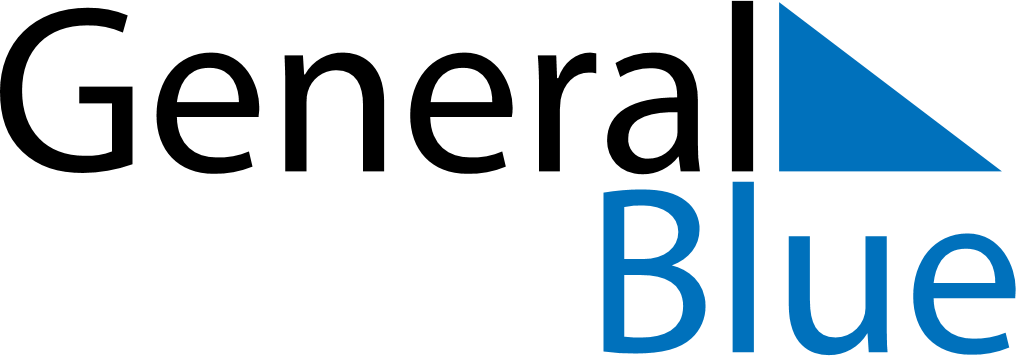 June 2024June 2024June 2024June 2024June 2024June 2024June 2024Taipalsaari, South Karelia, FinlandTaipalsaari, South Karelia, FinlandTaipalsaari, South Karelia, FinlandTaipalsaari, South Karelia, FinlandTaipalsaari, South Karelia, FinlandTaipalsaari, South Karelia, FinlandTaipalsaari, South Karelia, FinlandSundayMondayMondayTuesdayWednesdayThursdayFridaySaturday1Sunrise: 3:44 AMSunset: 10:26 PMDaylight: 18 hours and 42 minutes.23345678Sunrise: 3:42 AMSunset: 10:28 PMDaylight: 18 hours and 45 minutes.Sunrise: 3:41 AMSunset: 10:30 PMDaylight: 18 hours and 49 minutes.Sunrise: 3:41 AMSunset: 10:30 PMDaylight: 18 hours and 49 minutes.Sunrise: 3:39 AMSunset: 10:32 PMDaylight: 18 hours and 52 minutes.Sunrise: 3:38 AMSunset: 10:34 PMDaylight: 18 hours and 55 minutes.Sunrise: 3:37 AMSunset: 10:35 PMDaylight: 18 hours and 58 minutes.Sunrise: 3:36 AMSunset: 10:37 PMDaylight: 19 hours and 1 minute.Sunrise: 3:34 AMSunset: 10:38 PMDaylight: 19 hours and 3 minutes.910101112131415Sunrise: 3:33 AMSunset: 10:40 PMDaylight: 19 hours and 6 minutes.Sunrise: 3:33 AMSunset: 10:41 PMDaylight: 19 hours and 8 minutes.Sunrise: 3:33 AMSunset: 10:41 PMDaylight: 19 hours and 8 minutes.Sunrise: 3:32 AMSunset: 10:42 PMDaylight: 19 hours and 10 minutes.Sunrise: 3:31 AMSunset: 10:43 PMDaylight: 19 hours and 12 minutes.Sunrise: 3:30 AMSunset: 10:44 PMDaylight: 19 hours and 14 minutes.Sunrise: 3:30 AMSunset: 10:45 PMDaylight: 19 hours and 15 minutes.Sunrise: 3:29 AMSunset: 10:46 PMDaylight: 19 hours and 16 minutes.1617171819202122Sunrise: 3:29 AMSunset: 10:47 PMDaylight: 19 hours and 18 minutes.Sunrise: 3:29 AMSunset: 10:48 PMDaylight: 19 hours and 18 minutes.Sunrise: 3:29 AMSunset: 10:48 PMDaylight: 19 hours and 18 minutes.Sunrise: 3:29 AMSunset: 10:48 PMDaylight: 19 hours and 19 minutes.Sunrise: 3:29 AMSunset: 10:49 PMDaylight: 19 hours and 20 minutes.Sunrise: 3:29 AMSunset: 10:49 PMDaylight: 19 hours and 20 minutes.Sunrise: 3:29 AMSunset: 10:49 PMDaylight: 19 hours and 20 minutes.Sunrise: 3:29 AMSunset: 10:50 PMDaylight: 19 hours and 20 minutes.2324242526272829Sunrise: 3:30 AMSunset: 10:50 PMDaylight: 19 hours and 20 minutes.Sunrise: 3:30 AMSunset: 10:50 PMDaylight: 19 hours and 19 minutes.Sunrise: 3:30 AMSunset: 10:50 PMDaylight: 19 hours and 19 minutes.Sunrise: 3:31 AMSunset: 10:49 PMDaylight: 19 hours and 18 minutes.Sunrise: 3:31 AMSunset: 10:49 PMDaylight: 19 hours and 17 minutes.Sunrise: 3:32 AMSunset: 10:49 PMDaylight: 19 hours and 16 minutes.Sunrise: 3:33 AMSunset: 10:48 PMDaylight: 19 hours and 15 minutes.Sunrise: 3:34 AMSunset: 10:48 PMDaylight: 19 hours and 13 minutes.30Sunrise: 3:35 AMSunset: 10:47 PMDaylight: 19 hours and 11 minutes.